	Gymnázium, Mladá Boleslav, Palackého 191/1 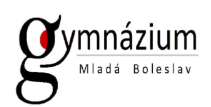                                          Palackého 191/1 29301 Mladá Boleslav                  www.g8mb.cz                                         IČO: 62486012, Tel.: 326 321 515                           sekretariat@g8mb.cz               ___________________________________________________________________Žádost o povolení vzdělávání podle individuálního vzdělávacího plánu (IVP) (podle § 18 zákona č. 561/2004)Zákonný zástupce - zletilý žák*):Jméno a příjmení: ………………………………………………………………………………Adresa: ……………………………………………………………………………………………………………………………………………………………………………………….……Telefon: …………………………...……………………………………………………………Emailová adresa: .………………………………………………………………………………Žádám o povolení a vypracování individuálního vzdělávacího plánužáka / žákyně: …………………………………………………………………..datum narození: ……………………………… třída: ………………………...na školní rok: ………………………………..ve všech předmětech/ v následujících předmětech*): ………………………………………………………………………………………………………………………………………………………………………………………………………………………………………………………………………Důvod:……………………………………………………………………………………………………………………………………………………………………………………………………………………………………………………………………………………………………………………………………………………………….Příloha: Potvrzení(např. lékařská zpráva, doklad o studiu v zahraničí a překlad dokladu do českého jazyka, potvrzení o reprezentaci ČR a jiné)V Mladé Boleslavi dne …………………		    ……………………………………podpis zákonného zástupce/zletilého žáka*) Nehodící se škrtněte.Vyjádření ředitele školy: Povoluji – Nepovoluji vzdělávání dle individuálního vzdělávacího plánu.V Mladé Boleslavi dne ……………………………		…………………………………………………………							podpis ředitele školy